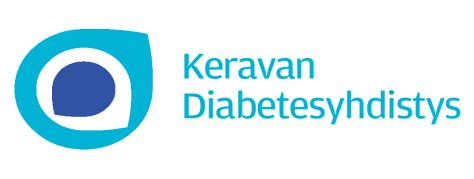                   Ihmiset luotiin auringoiksi toinen toisilleen.                  Lämmöksi, valoksi,  elämisen voimaksi.Keravan Diabetesyhdistys ry:n sääntömääräinenKEVÄTKOKOUS JÄSENILLEtorstaina 30.3 2023  klo 18.00 Viertolassa, Timontie 4, Kerava.  
Luennoitsijat ja ohjelma päivitetään myöhemmin.Kokouksessa käsitellään sääntömääräiset asiat.Tilaisuudessa kahvi- ja voileipätarjoilu. Kokouksen jälkeen pidetään arpajaiset kokoukseen osallistuvien kesken.Tervetuloa kokoukseen!HallitusHALLITUS  2023Kari Salminen	puheenjohtaja	050 585 1581Kirsi Tolonen	varapuheenjohtaja/ tiedotus                                          0400 867 972Leena Kirmanen	sihteeri                                                                           040 544 4029Hanna Ikonen                 rahastonhoitaja                                                             045 189 5598Ritva Pöyliö	tiedotus	         040 417 3817Anja Tuominen               jäsenasiat                                                                      0400 806 310Arja Selenius	tilavastaava	         040 567 4045Heli Hakanen                  tilavastaava	         040 833 7479Anne Levanen	ohjelmatoimikunta                                                         040 577 6131                                                                                           	HALLITUKSEN TOIMIKUNNAT   OHJELMATOIMIKUNTAAnne Levanen ( Ohjelmatoimikunnan vetäjä ), Arja Selenius,  Hanna Ikonen,  Anja Tuominen( matkavastaavat, teatterivastaavat, myyjäisvastaavat, arpajaisvastaavat )TIEDOTUSTOIMIKUNTA Ritva Pöyliö (toimikunnan vetäjä) Arja Selenius, Heli Hakanen,  Kirsi Tolonen,  Anja Tuominen( jäsenkirjeet, lehti–ilmoitukset, tiedotusmateriaalin jako, tervetuloa–kirje, kotisivut, FB, Instagram, sähköpostit)¤¤¤¤¤¤¤¤¤¤¤¤¤¤¤¤¤¤¤¤¤¤¤¤¤¤¤¤¤¤¤¤¤¤¤¤¤¤¤¤¤¤¤¤¤¤¤¤¤¤¤¤¤¤¤¤¤¤¤¤¤¤¤¤¤¤¤¤¤¤¤¤¤¤¤¤TOIMINNANTARKASTAJATAarne Kiiski		050 453 6507
Irma Kiiski		040 559 3404VARATOIMINNANTARKASTAJATSirkka Korhonen	050 434 4758Ari Mensola		045 245 8661
Hallituksen ulkopuoliset toimijatIrma Lahti	kirjanpitäjä		050 568 8550Marja Honkanen	päivätapaamiset		050 366 7855Tuula Ryhänen	kävelyryhmän vetäjä		050 306 6782
Yhdistyksen sähköpostiosoite: keravandiabetesyhdistys@gmail.comkotisivut: www.keravandiabetesyhdistys.fi
HALLITUKSEN  KOKOUKSET  KEVÄÄLLÄ 2023Hallitus kokoontuu 19.1  16.2  16.3  13.4  11.5Jos sinulla on jokin asia, toivomus, ehdotus yms., jonka haluaisit hallituksen käsittelevän, ilmoita siitä viimeistään viikkoa ennen kokousta puhelimitse puheenjohtajalle/sihteerille tai sähköpostitse yhdistyksen sähköpostiosoitteeseen.Puheenjohtajan palstaVuoden vaihteessa on tapana tarkastella mennyttä ja suunnitella tulevaisuutta.yhdistyksen toiminta normalisoitui koronavuosien jälkeen. Pystyimme järjestämään retkiä ja tilaisuuksia. Uutena muotona meillä oli syksyllä kaksi Diabetesliiton järjestämää verkkoluentoa. Luennoitsija oli Tampereelta yhteydessä meihin ja me seurasimme luentoa Viertolassa. Tulemme osallistumaan verkkoluentoihin tänäkin vuonna. Vuode 2023 alussa aloittavat uudet hyvinvointialueet toimintansa. Tätä kirjoittaessani minulla on kuitenkin vakaa käsitys, että keravalaisten diabeetikkojen hoito ei heikkene. Olemme tiivistäneet yhteistyötä pääkaupunkiseudun Diabetesyhdistyksen ja Vantaan Diabeteksen vertaistuen kanssa. Yhdessä voimme vaikuttaa diabeteksen hoidon laatuun ja saatavuuteen. Diabeteksen perushoito pysyy Keravalla, vaikka se siirtyy hyvinvointialueen hoidettavaksi. Muusta keravalaisten diabeetikkojen hyvinvoinnista vastaa Keravan kaupunki.Diabetesliitto järjestää vuosittain kuntoutuskursseja runsaasti. Kannustan jäseniä hakeutumaan näille kursseille yhdessä läheistensä kanssa. Kuntoutuksella on suuri merkitys sairauden hoidossa.Tänäkin vuonna yhdistys järjestää teatterissa käyntejä ja retkiä.Päivätapaamiset ja kävelyryhmä jatkavat toimintaansa entiseen tapaan. Yritämme uudestaan saada perhekerhon ja nuorisotoiminnankäyntiin. Tarvitsemme vetäjiä perhekerhoon ja nuorisotoimintaan, jos olet kiinnostunut asiasta, ota yhteyttä hallituksen jäseniin.Tulemme järjestämään luentoja Keravalla ja Tuusulassa sekä Sipoossa yhdistysten esittelytilaisuuden.Toivon, että osallistuisitte runsaslukuisesti yhdistyksen tilaisuuksiin ja retkiin.Kertokaa tuttavillenne yhdistyksestä. Mitä enemmän meitä on, sitä paremmin meidän ääntämme kuunnellaan. Kevään tulevasta ohjelmasta kerrotaan tässä jäsenkirjeessä, kotisivuilla ja Facebookissa.Ilmoitamme tilaisuuksistamme myös Keski-Uudenmaan ja Sipoon paikallislehdissä.Toivotan Hyvää uutta vuotta jäsenille ja yhteistyökumppaneille.KariYHDISTYKSEN TOIMINTAPÄIVÄTAPAAMISET Viertolassa, Timontie 4, alkavat aina torstaisin klo 14.00. Kahvin juontia, jutustelua ja välillä pientä ohjelmaa - siinä päivätapaamisten idea. Paikalle ovat tervetulleita kaikki jäsenet, ilmoittautua ei tarvitse. Riittää, kun tulet ja varaat mukaan 2,50 € kahvia/ teetä ja kahvileipää varten. ILTAPÄIVÄKÄVELYT alkavat  9.1  klo 14 ja jatkuvat aina maanantaisin, jolloin lähdemme kävelyille Keravan Kulmakonditorian kulmalta. Kävelemme eri suunnilla Keravaa eli harrastamme samalla ”kotiseuturetkeilyä”. Voimme piipahtaa lenkin päätteeksi kahville ja rattoisalle juttelutuokiolle. Voit halutessasi ilmoittaa osallistumisestasi Tuulalle, 050 306 6782, mutta riittää myös kunhan ilmestyt paikalle klo 14, joko sauvojen kera tai ilman.Kevätkauden 2023  tapahtumat12.1	 PÄIVIS  klo 14-16  VIERTOLASSA                      uusi vuosi uudet kujeet ja Bingo26.1              PÄIVIS  KLO 14-16 VIERTOLASSA                     Luento Ravitsemus ja suunhoito.                     Marja ja Hannu Hukkanen9.2                PÄIVIS  KLO 14-16                   Fazerilan kierros, maksu 20e sisältää Fazerila kierroksen ja pullakahvit.                   15 ensimmäistä ilmoittautunutta mahtuu mukaan.                    Ilmoittautumiset Arjalle 040 567 40452.3              PÄIVIS  KLO 14-16  VIERTOLASSA                   Ohjelmassa tietovisa.11.3           KONSERTTI KEUDA TALOLLA  KLO 15.00                  Rakkaus teemalla. Solistina Arja Koriseva ja Hannu Lehtonen.                  Lipun hinta 26-30euroa.  Tarjoilusta ilm. myöhemmin27.3           HILJAISET SILLAT NÄYTELMÄ KLO18.30 HELSINGIN KAUPUNGIN TEATTERI                  Lähtö Keravan aseman tilausajo pysäkiltä klo 17.30                  Liput jäseniltä 40e  ei jäsen 50e                  Ilmoittautuminen 12.2 mennessä Annelle 040 577 6131                   Maksu tilille 19.2 mennessä.                  Ei väliaika tarjoilua.23.3           PÄIVIS  KLO 14-16  VIERTOLASSA                  Ohjelmassa levyraati20.4          PÄIVIS  KLO  14-16  VIERTOLASSA                 Ohjelma avoin10.5          VIRKISTYSPÄIVÄ  KLO  10-15  LEIRINIEMESSÄ                 Bussi kuljetus.  Lounas ja päiväkahvit sekä ohjelmaa.                 Tarkemmat tiedot myöhemmin.                  Suunnitellaan umpimähkään retkeä elokuulle.7.9             PÄIVIKSEN SYYSKAUSI ALKAA KLO 14-16 VIERTOLASSA                   Suunnitellaan tapahtumia.14.9            Ulkoilupäivä  klo 14-1628.9            klo 14-16 ohjelma tarkentuu myöhemmin.Kaikista tilaisuuksista ilmoitetaan vielä Keski-Uusimaassa, Keski-Uusimaan Viikkouutisissa, kotisivuillamme sekä  Facebook ja Instagram.ADRESSIT
Muistathan, että meillä on myynnissä Diabetesliiton kauniita suruadresseja jäsenhintaan 10 €/kpl.  Yhdistys saa hinnasta osan itselleen, joten näinkin voit tukea omaa yhdistystäsi.  Adressia tarvitessasi ota yhteys joko Anneen tai Eevaan, joiden puhelinnumerot löytyvät sivulta 2.
VASTAANOTETAAN ARPAJAISVOITTOJA MYYJÄISIINKoronatilanteen hellitettyä myyjäisiä aletaan taas järjestää ja olemmekin yhdistyksenä mukana tulevissa myyjäisissä, joiden tuotto käytetään jäsenistölle järjestettävien tapahtumien, luentojen yms. rahoittamiseen. Olemme erittäin kiitollisia jokaisesta myyjäisiin tuomastasi, joko myyntiin tai arpajaisiin tarkoitetusta käsityöstä tai muusta tavarasta. Talkootyössä on voimaa!LAHJOITUKSET TOIMINTAMME TUKEMISEEN
Vastaanotamme lahjoituksia ja testamentteja toimintamme tukemiseen. Saadut varat suunnataan diabetestä sairastavien hyväksi lahjoittajan toivomukset huomioiden.Lahjoitukset maksetaan yhdistyksen tilille FI56 5092 0920 3684 44. Jos kyseessä on testamentti, niin saajaksi nimetään Keravan Diabetesyhdistys ry.YHDISTYKSEN YHTEISTYÖKUMPPANEITAMuista mainita alennuksesta ajanvarauksen sekä maksun yhteydessä. Näytä myös voimassa oleva jäsenkorttisi maksun yhteydessä..TERVEYSKESKUSTEN PALVELUT  DIABEETIKOILLE Seuraamme yhteystietojen ym tilannetta. Viestittelemme mahdollisista muutoksista,kotisivuillamme ,facebookissa ja instagramissa.Keravan terveyskeskus 09 4191 1070Hyvinvointialueen puhelinvaihde  09 4191 91DIABETESTARVIKKEIDEN JAKELU KERAVALLA	                 
Voitit hakeutua hoitotarvikejakeluun ilman ajanvarausta keskiviikkoisin klo 9.30-11. Hoitotarvikejakelu sijaitsee terveyskeskuksen kellarikerroksessa (B-ovi, opasteita seuraten, alas hissillä tai portaita pitkin). Suositus: Soita hoitotarvikejakelun puhepostiin ja tilaa tuotteet noutoautomaattiin puh. 040 318 3432. Puhepostiin voi soittaa vuorokauden ympäri. Puhepostiin sanellaan nimi, syntymäaika ja mitä asiasi koskee. Myös ohjaus- ja neuvonta-asioissa voit jättää viestin puhepostiin. Jos tarvitsemme lisätietoa tilaukseesi liittyen, soitamme sinulle takaisin kolmen arkipäivän aikana.Hoitotarvikejakelulla on käytössä kaksi noutoautomaattia, jotka sijaitsevat terveyskeskuksen B-aulassa. Kun tilaamasi tuotteet ovat tulleet ja laitettu noudettaviksi automaattiin, saat tekstiviestillä iilmoituksen.vahvistusviestin. Tuotteet on noudettava 7 päivän kuluessa. Lokero tyhjennetään määräajan jälkeen. B-aulan ovi on avoinna-ovi ma-pe 7-18.30 ja viikonloppuisin sekä pyhäpäivinä klo 13-18.30.DIABETESHOITAJIEN PUHELINAJAT KERAVALLA
Diabeteshoitaja ykköstyypin diabeetikoille: ma-p klo 12-13 puh. 040 318 3622.  2-tyypin diabetes omahoitaja 09 419 11070 DIABETESTARVIKKEIDEN JAKELU TUUSULASSA (KEUSOTE)		
Hoitotarvikkeet tilataan joko sähköisellä lomakkeella (https://www.keski-uudenmaansote.fi/ asiakasryhmien_palvelut/terveys-ja-sairaanhoito/hoitotarvikkeet/) tai puhelimitse 019 2260 201 - jätä takaisinsoittopyyntö tai tee tilaus ääniviestillä. Posti lähettää saapumisilmoituksen tekstiviestillä tai sähköpostilla. Hoitotarvikkeet toimitetaan valitsemaasi Postin noutoautomaattiin tai postitoimipisteeseen. (Jos oikeus myönnetty: hoitotarvikkeet voidaan toimittaa myös suoraan kotiin.) Lähetys tulee noutaa 7 vrk kuluessa, muuten se palautuu hoitotarvikejakeluun. DIABETESHOITAJAN VASTAANOTTO TUUSULASSAOta yhteyttä hoitajavastaanotolle/hoitovastaavaan Nettipalvelu 24/7 kautta, https://pro.klinik.fi//contact/keusoteDIABETESTARVIKKEIDEN JAKELU SIPOOSSA
Diabetes-hoitotarvikkeet tilataan Oma Asiointisivun kautta. Hoitotarvikkeita voi myös tilata jonkun toisen puolesta samaa kautta tai puhelimitse ke klo 10-11, puh 040 191 4201 tai jättämällä tilaus terv.aseman vastaanottoon infoon Nikkilässä, Söderkullassa apteekkiin, ei sähköpostitilauksia.  Tilatut tarvikkeet noudat Nikkilän terveysaseman potilastoimistolta tai virastomestarilta: arkipäivisin klo 8-16, Söderkullan apteekista normaalina aukioloaikoina: ma-pe 8.30-19 la 9-15. Tilaa materiaali hyvissä ajoin, 2–3 viikkoa ennen sen loppumista.DIABETESHOITAJIEN PUHELINNUMERO: 050 522 4328
*******************************************************************************
Ajanvaraus laboratorioihin: www.huslab.fi/ajanvaraus tai (09) 471 86 800 ma-pe klo 7.30-15.30. 
*******************************************************************************